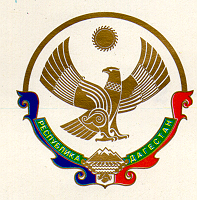 МУНИЦИПАЛЬНОЕ КАЗЕННОЕ ОБЩЕОБРАЗОВАТЕЛЬНОЕ УЧРЕЖДЕНИЕ«ЯМАНСУЙСКАЯ СРЕДНЯЯ ОБЩЕОБРАЗОВАТЕЛЬНАЯ ШКОЛА»с. ЯМАНСУ  НОВОЛАКСКОГО РАЙОНАРЕСПУБЛИКИ ДАГЕСТАН368169     с. Ямансу    тел.8928 250 44 41                                                                      ПРИКАЗОт 24 августа    2019 г.                                                                       №149/2О мерах по обеспечению безопасностиво время праздничных мероприятий, посвященных «Дню знаний»           Во исполнение приказа МКУ «Управление образования» от 23 августа 2019г. № 126 « О мерах по обеспечению безопасностиво время праздничных мероприятий, посвященных «Дню знаний в 2019г.», в  целях обеспечения антитеррористической защищенности и пожарной безопасности  во время празднования «Дня знаний»,ПРИКАЗЫВАЮ:Ответственному по безопасности Саиеву А.А.1.1. Принять меры по обеспечению безопасности учащихся и сотрудников в период проведения праздника «День знаний».1.2. Совместно  с правоохранительными органами  организовать и  провести дополнительные проверки  подвальных и подсобных помещений на предмет выявления признаков подготовки к совершению террористического акта и хранения в них легковоспламеняющихся, пожаровзрывоопасных, химически опасных веществ с последующим составлением акта 02 сентября 2019 года.1.3. Проверить исправность  состояния охранно-пожарной сигнализации, кнопок экстренного вызова полиции, систем видеонаблюдения, телефона с автоматическим определением номера звонившего абонента.1.4. Проверять ежедневно работоспособность тревожной кнопки вызова полиции, средств охранно-пожарной сигнализации, систем оповещения и управления эвакуацией, о чем делать отметки в соответствующем журнале.1.5. Провести дополнительно инструктажи со сторожами, осуществляющими охрану ОУ,  иметь на постах охраны:- алгоритм действий должностных лиц,- порядок применения кнопки тревожной сигнализации (КТС).1.6. Сторожам строго   соблюдать   контрольно-пропускной   режим   в   соответствии   с   Положением   о контрольно-пропускном    режиме,    ограничив    доступ    автотранспорта    на    территорию образовательного учреждения.  1.7. Усилить контроль за транспортом, въезжающим на территорию учреждения.1.8. Принять меры, направленные на повышение организованности и дисциплины педагогических работников во время проведения праздника «День знаний».1.9. Провести до 28 августа 2019 года   инструктаж   с   педагогическими  работниками   о   порядке  действий  в   случае возникновения чрезвычайных ситуаций.1.10. Провести инструктажи с должностными лицами, ответственными за пожарную безопасность ОУ. Укомплектовать ОУ необходимыми первичными средствами пожаротушения и защиты органов дыхания. Проверить  наличие в ОУ инструкций, памяток, стендов по действиям при возникновении пожара, угрозы взрыва, в случаях обнаружения бесхозных предметов, а также веществ, которые могут являться пожара-взрывоопасными, биологически или химически опасными.1.11. Исключить использование в период проведения праздничных мероприятий, посвященных «Дню знаний» открытого огня, огнеопасных и травма опасных фейерверков, несанкционированного технического оборудования и других устройств, представляющих опасность жизни и здоровью людей.1.12. Обеспечить беспрепятственный проезд на территорию образовательной организации автомобилей, имеющих символику санитарного транспорта ("Скорая медицинская помощь", "Санитарный транспорт", "Медицинская служба"), оперативных служб (МЧС, автомобили пожарных команд, МВД, ФСБ).При возникновении чрезвычайных ситуаций незамедлительно информировать территориальные службы МЧС, МВД, ФСБ, Управление образованияКонтроль за исполнением настоящего приказа оставляю за собой.Директор школы:                               Рашаева М.Э.С приказом ознакомлен:                                       А.А.СаиевОГРН 1020500909990                      ИНН/КПП 0524005172/052401001